RH ADAPTAČNÉHO OBDOBIA VZDELÁVANIA ŽIAKOV PO NÁVRATE DO ŠKÔLIX.Azelené okienka sú hodiny s TUpočas hodín OBN realizovať aktivity zamerané na socializáciuhodiny TSV  realizovať v exteriéri Upravená RUP:  5x SJL, 4x MAT, 2x TSV, 1x FYZ, 1x RUJ, 1x GEG, 1xANJ, 1xOBN, 1xDEJ, 1xVYV (kvôli TU), 1xBIO, 1xCHE  = 20 hod./ týždeň (4 hodiny s TU)VIII. Azelené okienka sú hodiny s TUINF som zaradil, pretože je odporúčaná, ale myslím, že je tu priestor na triedne aktivitypočas hodín OBN realizovať aktivity zamerané na socializáciuhodiny TSV  realizovať v exteriéri Upravená RUP:  5x SJL, 4x MAT, 2x TSV, 1x FYZ, 1x RUJ, 1x GEG, 1xANJ, 1xOBN, 1xDEJ, 1xINF 1xBIO, 1xCHE  = 20 hod./ týždeň (5 hodín s TU)VIII. Bzelené okienka sú hodiny s TUpočas hodín OBN realizovať aktivity zamerané na socializáciuhodiny TSV  realizovať v exteriéri sú tu 2 hodiny ANJ, lebo títo žiaci nemajú RUJINF som zaradil, pretože je odporúčaná, ale myslím, že je tu priestor na triedne aktivityUpravená RUP:  5x SJL, 4x MAT, 2x TSV, 1x FYZ, 1x GEG, 2xANJ, 1xOBN, 1xDEJ, 1xBIO, 1xCHE, 1x INF  = 20 hod./ týždeň (6 hodín s TU)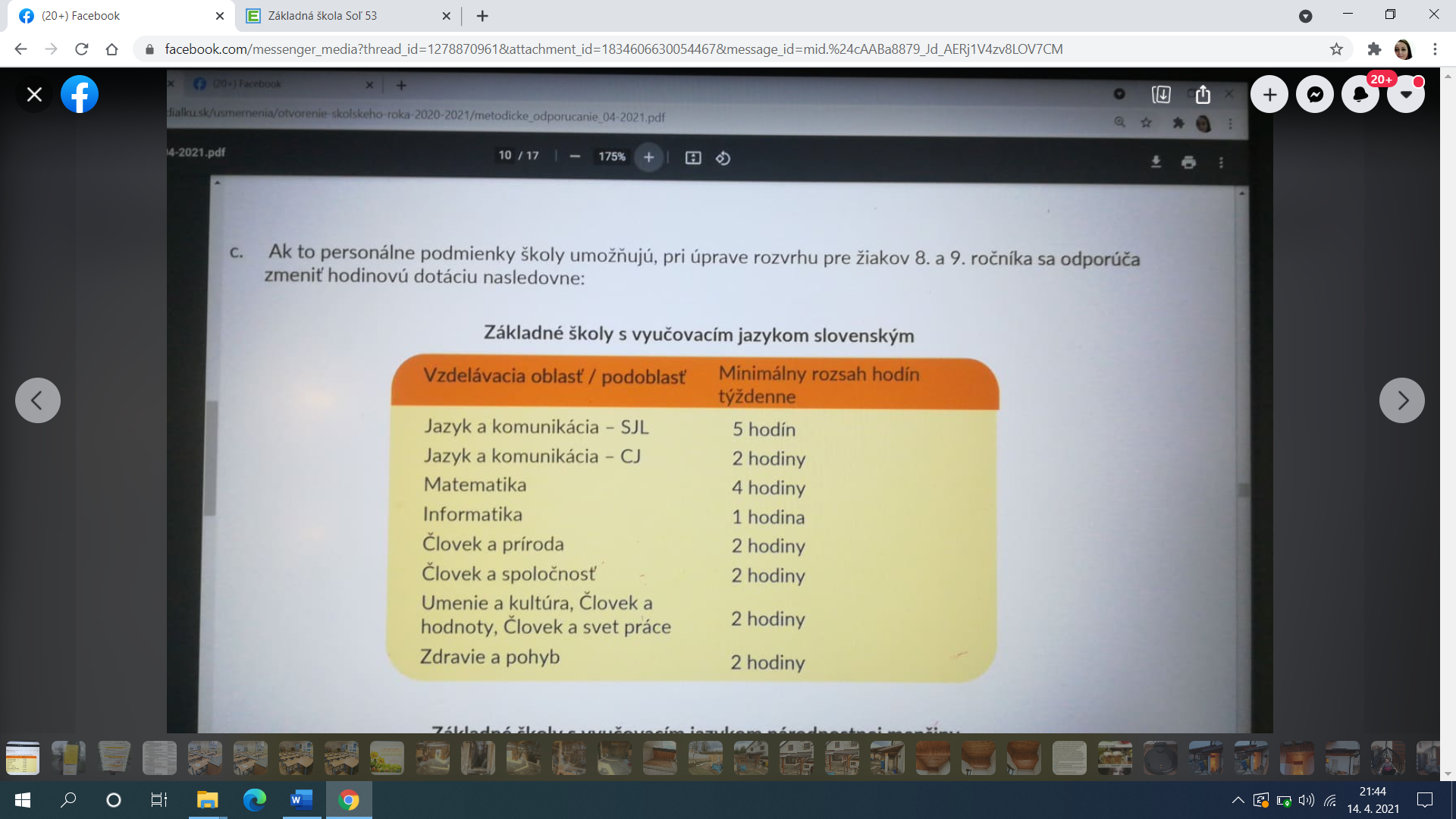 DEŇVHVHVHVHPONDELOKMAT                                SuTSV                                                                                                        *Na/CeFYZ                               MISJL                               BKUTOROKSJL                              BKRUJ                               NaSJL                                BKGEG                              NeSTREDAANJ                            TkMAT                               SuSJL                               BKTSV*Na/CeŠTVRTOKOBN                             Mch MAT                               SuSJL                              BKDEJ                             HyPIATOKVYV                               NaBIO                                     TaMAT                             SuCHE                                ŠeDEŇVHVHVHVHPONDELOKSJL                              KrFYZ                               MIMAT                                SuDEJ                                PaUTOROKANJ                              TkSJL                              KrOBN                            MchTSVSm/CeSTREDARUJ                       TaSJL                              KrMAT                                SuGEG                              NeŠTVRTOKMAT                                           SuSJL                                KrSJL                              KrINF                                  BoPIATOKCHE                                       ŠeBIO                                   NaTSV                         Sm/CeMAT                                SuDEŇVHVHVHVHPONDELOKFYZ                               MIANJ                               MchMAT                                NeSJL                              KrUTOROKTSV                       Mch/CeMAT                                NeSJL                              KrDEJ                              MchSTREDAMAT                                NeOBN                            MchMAT                                 NeSJL                              KrŠTVRTOKSJL                                  KrANJ                               Mch             TSV                       Mch/Ce                    		SJL                              KrPIATOK              INF                                    Va/Bo         CHE                                ŠeGEGTa BIO                                Ta